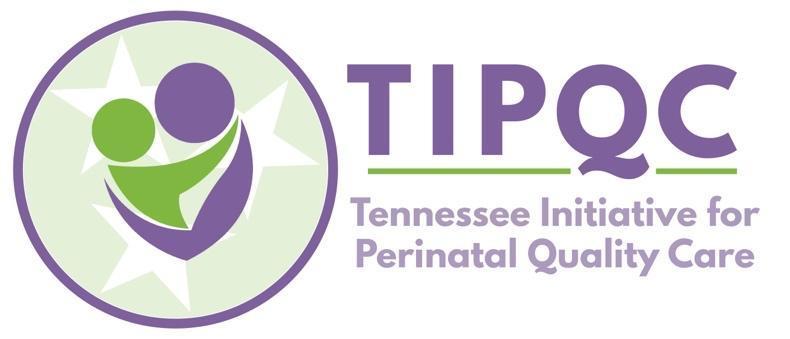 QUARTERLY CAPTURE OF PROCESS & STRUCTURE MEASURESIndicate the quarter for which you are reporting data:PROCESS MEASURESOB Provider and Nursing education on Cardiac ConditionsAt the end of this reporting period, what cumulative proportion of clinicians who work primarily in inpatient OB service have completed (within the last 2 years) education on signs and symptoms of potential cardiac conditions in pregnant and postpartum people? (These clinicians will likely be interdisciplinary and could be inclusive of, but not limited to, nurses and nurse managers, advanced practice nurses, nurse midwives, physicians’ associates, and family medicine physicians or other specialties with delivering privileges at your institution).  0%    10%    20%     30%     40%     50%     60%     70%     80%     90%     100%OB Provider and Nursing education on Respectful and Equitable CareAt the end of this reporting period, what cumulative proportion of clinicians who work primarily in inpatient OB service have completed (within the last 2 years) education on respectful and equitable care? (These clinicians will likely be interdisciplinary and could be inclusive of, but not limited to, nurses and nurse managers, advanced practice nurses, nurse midwives, physicians’ associates, and family medicine physicians or other specialties with delivering privileges at your institution).  0%    10%    20%     30%     40%     50%     60%     70%     80%     90%    100%ED Provider and Nursing Education on Cardiac Conditions	At the end of this reporting period, what cumulative proportion of ED clinicians have completed (within the last 2 years) education on signs and symptoms of potential cardiac conditions in pregnant and postpartum people? (These clinicians will likely be interdisciplinary and could be inclusive of, but not limited to, nurses and nurse managers, advanced practice nurses, nurse midwives, physicians’ associates, and family medicine physicians or other specialties with delivering privileges at your institution).  0%    10%    20%     30%     40%     50%     60%     70%     80%     90%    100%STRUCTURE MEASURESFor the structure measures below, use a 3-point Lickert scale to track progress towards putting and keeping the structure measure in place. (1= Not started, 3=Started, 5= Fully in Place)Multidisciplinary Pregnancy Heart Team (PHT)Has your Hospital/facility established a multidisciplinary pregnancy heart team, which may be comprised of a team of consultants appropriate to your hospital’s level of maternal care, to respond to known or potential cardio-obstetric emergencies? 1 (Not Started)    3 (Started)       5 (Fully In Place)ED Screening for Current or Recent PregnancyHas your ED established or continued standardized verbal screening of current pregnancy and pregnancy in the past year as part of its triage process? 1 (Not Started)    3 (Started)       5 (Fully In Place)Patient Education Materials on Urgent Postpartum Warning SignsHas your Hospital developed/curated patient education materials on urgent postpartum warning signs that align with culturally and linguistically appropriate standards?  1 (Not Started)    3 (Started)       5 (Fully In Place)Multidisciplinary Case Review for CCOC CasesHas your facility established a process to conduct multidisciplinary systems- level reviews of serious complications experienced by pregnant and postpartum people with cardiac conditions? Including critical care/ICU admissions for other than observation, and those at the highest levels of risk, such as mWHO risk levels III and IV. 1 (Not Started)    3 (Started)       5 (Fully In Place)Patient Event DebriefsHas your department established a standardized process to conduct debriefs with patients after a severe event? (including patient support networks during patient event debriefs, as requested; severe events may include the TJC sentinel event definition, severe maternal morbidity, or fetal death). 1 (Not Started)    3 (Started)       5 (Fully In Place)QUARTERYEAR Q1 (January to March) 2024 Q2 (April to June) 2025 Q3 (July to August) Q4 (September to December)